The 2012 Brassworld Champions are the Gotham City Gargoyles!Gotham City defeated Virginia in 7 games to capture its first World Series Championship. Congratulations to Wayne Foulke and Mike Bardos on fine seasons.  2012 Free Agency is complete. Another successful Free Agency is complete. Huge kudos and thanks go out to first time Free Agency Conductor Chris Blake on a job well done. Secondary Free Agency is on tap for the beginning of March. Chris will be sending out information in the next month. 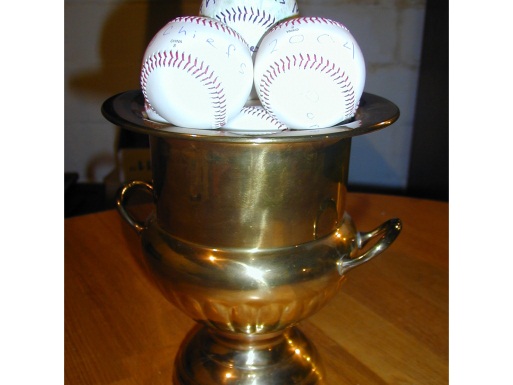 The 2012 Draft is coming soon. The 2012 Draft is coming soon. The official date is Feb. 1st so mark your calendars and start studying. Our Draft Conductor Dr. David Dick will be sending out information soon. With the 1st pick, Plum takes … The 2012 Brassworld Champions are crowned. Follow the path of Gotham City and Virginia through the playoffs to their epic World Series clash. Great contributions from Wayne Foulke, Mike Bardos, Bob Askin and Chris Blake. The 2012 Constitution has been sent out. Please read your 2012 Constitution thoroughly. If you have any questions, e-mail the League Directors. Strat-o-matic Opening Day is Friday, Feb. 10th. They will start taking orders on January 18th. How many Brassworld members will be in attendance? 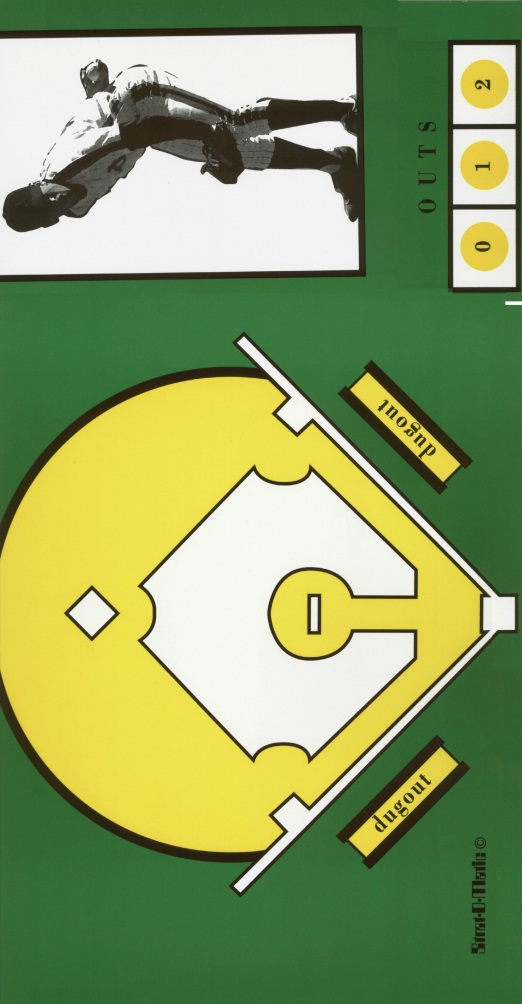 Joyful Season Mike BardosThe Virginia Pats experienced a joyful season.  It was an honor to represent the NL in the BW World Series.  The opportunity to reach the play-offs and to continue in the BW post season is difficult and comes along only a few times in the BW GM’s career if we are fortunate.  We just wished to enjoy this opportunity as best we could.The Pats traded most of their draft picks and nearly all of their cash to make a play-off run this season.    The Pats built the team around pitching and defense and geared their ballpark for few home runs.  With Cliff Lee and Ryan Dempster leading the starting rotation and Kuo, Romo, and Soriano in the bullpen the pitching staff appeared to be strong.   This formula usually does not work as well in strat as in mlb; however, with league leading pitching and defense, it carried the Pats to the BW world series this year.  The offense was built around Markakis, Soto, Huff and ½ season of Morneau.  Jack Cust was picked up late in the season via trade and was a valuable addition in the post season.  Hudson, Pennington, Inge, Davis provided solid defense and league average offense.San Jose won the division, which placed Virginia as the number three seed and a first round wild card match up with Northwoods.  Virginia trailed 3 games to 2, and was trailing late in game #6.  Somehow, the strat gods helped Virginia to win the final two games and survive the first round over a very good Northwoods team.  I often wondered if Northwoods was really the better team.Round two match up was with the number two seed and division winner San Jose.  First two games were split at San Jose, and the home series at Virginia was very fortunate for Virginia, as Virginia was able to hold the powerful San Jose offense in check in winning the next three at Virginia.  The formula of pitching and defense worked well in the Pats home ballpark.  San Jose clearly had a better offense and appears to be very strong next season.  The NLCS, followed with number one seed, Aspen.  Interestingly, the same format worked.  Virginia split the series at Aspen, and when the games returned to friendly Pats park, the Virginia pitching staff was able to hold another big offense in check winning the next three at home.  Due to scheduling, Adam Wainwright was not able to pitch game 1 for the Rainmakers.  The pitching and defense formula somehow worked again.When the World Series began, the Pats were hoping the same formula would work, and it almost succeeded.  Due to the All-Star game being won by the AL, the Pats were not the home team to start the series.The Pats were able to split the first two away games with Gotham, the Pats won game #1 in extra innings.  Pats manager was thinking the formula might work again.  When we returned home, we lost a very tough 1-0 game to Barry Zito and GCG, but Virginia was able to win the next two.  Leading 3 games to 2, we were on the road in Gotham.  Gotham’s ballpark is a high homer bp, which would have a dramatic effect in the next two games.  Game 6, was a heart breaker, with Cliff Lee and Jason Morneau both getting injured early in the game.  Somehow Virginia held on with this handicap and the game went into extra innings.  Virginia led by a run at this point and was three outs away from a championship.  But the game was not over till it’s over, GCG plating two runs via a homerun in the bottom of the inning to win it and force game seven.  Oddly, Nick Markakis who is rated RF-1 e3, made a 3 base error in this game.  Déjà vue, in Virginia’s last world series attempt, this exact same event occurred, it allowed the Alaska Hot Stoves to beat the Pat’s in game seven two years ago.  This was not a good sign for the Pats!In game 7, the Pats took an early 4run lead; however, the Gargoyles did not give up, they came roaring back to overpower the Pats, blasting two homeruns off Soriano to cap a 7-4 victory and the BW championship.  We can tip our caps to the Gargoyles on a fine season.  Wayne’s team is very well balanced with power from both sides and good pitching and an excellent bullpen.Wish to thank all the teams in BW, what a great bunch of managers and brothers.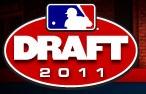 Late Round Picks Bob AskinI’ll admit it.  I have an unhealthy attraction to the draft.  It delivers hope that can sometimes be hard to find after enduring a 60-win Brassworld season.  This hope is that the upcoming draft can propel the Blacksox to title contention for years to come.  It is this same fascination that makes me scour recent Journal articles like the 2008 Draft Review from Chris Blake, looking for nuggets of information that will help me figure out the upcoming draft the way no one else can.  It is this obsession that once made me go back and evaluate each trade I made involving draft picks to see who “won” the trade.  Try it sometime.  If you do, you may just find that, like me, you traded Mike Hinckley not once, but TWICE, without him ever being on your roster!  In November 2003, I received Portland’s 2004 2nd round pick and 2005 3rd round pick for Steve Finley and my 2004 2nd and 4th round picks, which Portland used to select David Dejesus and Mike Hinckley.   Incidentally, I picked Ian Snell in 2004 and Chad Qualls in 2005.Fast forward to October 20008.  I trade for Scott Olsen, Lastings Milledge, and Jeff Francoeur.  In return, I send Russell Martin to Northwoods along with my 2009 2nd and 4th round picks, which are used to select Chris Dickerson, and you guessed it, Mike Hinckley.With the 2008 draft misses fresh in my mind from Chris’ article, I decided to go back and identify, in my opinion, the best late round draft picks we have seen in Brassworld.  What follows are my best picks by round in the last eight drafts.  After seeing some of these names, I may just want to trade down in the 2012 draft.  Anybody want to move their 7th rounder next year?  I could probably offer you Mike Hinckley in return…4thRound:  The fourth round is a great place to build a foundation for future domination.  Perennial all-stars, gold glovers, and MVP candidates can still be had in the fourth round as long as you are willing to have patience.  Dustin Pedroia and Ryan Zimmerman were drafted seven picks apart in 2005.  Zimmerman didn’t tally enough MLB plate appearance to have a Brassworld impact until 2007, while Pedroia didn’t make a real Brassworld impact until 2008. Jacoby Ellsbury went in the fourth round of the 2006 draft, while his big Brassworld splash didn’t hit until 2009. 5thRound:  The 2005 draft was huge.  In addition to Zimmerman and Pedroia, Michael Bourn and Robinson Cano were selected in the fifth round that year.  Eric Bruntlett was taken five picks ahead of Cano, and let’s just say Bruntlett wasn’t exactly the answer in the middle of the diamond that San Bernardino envisioned… the answer that Cano did and will continue to provide.  The fifth round is also a good place to supplement the back of your bullpen as evidenced by Brian Wilson in 2007, Craig Kimbrell and Antonio Bastardo in 2010.6th Round:  In 2004 Maryland was able to mine a real gem when it selected Jered Weaver in slot number 171.  All Weaver has done is post a career 3.31 ERA with a 1.16 career WHIP.  In 2005 (I told you it was huge), Joey Votto had to wait until the sixth round to hear his name called on draft day.  Prior to that, he heard teams select other minor league first basemen like Brian Dopirak, John Mayberry, and Brad Eldred.  Votto has out homered those three combined by a tally of 119 to 36.7thRound:  Sometimes when a team’s scouting department gets it right, it gets it wrong.  Torrington uncovered Ubaldo Jimenez in the 7th round in 2005.  However, before they pulled the trigger on Jimenez and his future no-hit stuff, they opted to select Daric Barton, Orber Moreno, Josh Kroeger, Ryan Rayburn, and Brandon Moss, all in the first 141 picks of the draft.  In 2010, Mequon found John Axford, 71 career saves in 76 opportunities, in round seven.   8th Round:  No one worked the eighth round like Maryland, and perhaps that’s one reason our Manager of the Year award is named after Maryland founder Bill Galanis.   Maryland followed its 2005 selection of Daniel Bard with Yunel Escobar in 2006.  For those that like to track such things; that’s a pitcher with a career Batting Average Against of .190, and a five year starting SS who has not yet reached age 30.9thRound:  Quality starting pitching can still be found this late in the draft.  Again, the theme is patience.  Ricky Nolasco was drafted in slot number 243 in 2004, yet didn’t have any Brassworld impact until 2007.  Similarly, Plum Island’s Max Scherzer arrived on the Brassworld stage in 2009 after he was originally taken by the Silver Sluggers at pick number 212.10thRound:  “Hey what are you doing here?”  A 1.29 career WHIP still available at this late stage of the draft?  That’s precisely what South Range landed when it took Eric O’Flaherty in 2007.  While even South Range may not have seen last season’s 0.98 ERA on the horizon, neither could the teams that opted for household names, adored by millions, like Todd Redmond, Ty Taubenheim, Zach Zincola, Jason Bergmann, and Deolis Guerra in the six previous rounds.  Then again, it’s not like we’re talking about Mike Hinckley…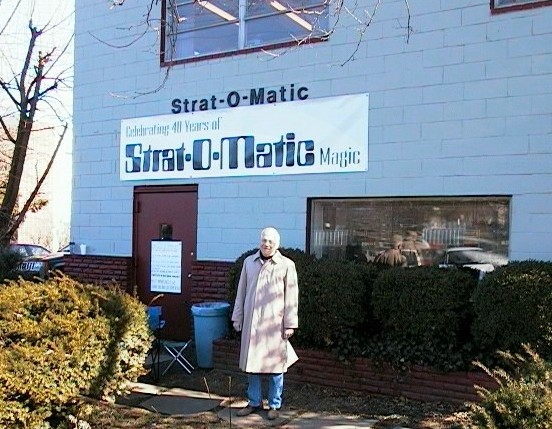 Free Agency Review Chris BlakeUsually following the Draft or Free Agency, someone writes up a review of how teams have improved, how they battled to fill their holes, and how their prospects have risen or fallen with the signings or missed opportunities.I thought this year I’d change things up and just point out some interesting factoids about the Free Agent Draft we just completed and leave the criticism to others.The Draft went pretty smoothly and was over in 8 days (including the day off for Thanksgiving).  The Website had a few issues, but the webmaster resolved all of them quickly.  We had a couple repostings, as we do almost every year, and I had to delete out 10 or 12 illegal bids and a few mistaken ones.My own draft went OK.  I missed out on a few players while I waited for an oil change (going to miss having Aviles around) and quickly got outbid on other popular choices.  But I filled my holes.  Here are this year’s Free Agent Draft Award Winners: Hey Big Spender AwardWaikiki wins this season with over 26 Million Dollars spent in 2012 salary on Free Agents – Dan Haren and Jose Reyes making up the bulk of that.Honorable Mention goes to Mansfield with 25 Million in 2012 Salary on Free Agents.Totally…Here are the single season spend totals for each team:	Alaska: 	$7.7M	Andover:	$3M	Annadale:	$2M	Aspen:		$5.1M	Chelsea:	$15.5M	Dublin:		$17.8M	Exeter:		$18.4M	Gotham City:	$13.6M	Greenville:	$10M	Hoboken:	$2M	Los Angeles:	$4M	Mansfield:	$25.1M	New York:	$12M	Palm Harbor:	$8.8M	Palo Alto:	$1.1M	Plum Island:	$6.4M	San Jose:	$7.7M	South Range:	$13.9M	Virginia:	$8.9M	Waikiki:	$26.4M	West Oakland:	$2.5M	Williamsburg	$15MMost PopularBartolo Colon and Jeff Karstens were the most popular, bid on by 9 different teams.  Colon went for 2 years at  $1.75M per year to Virginia.  Karstens went for 3 years at $2.1M to the Black SoxCall in a Pre-Emptive StrikeSeveral players were won with only 1 bid being placed, but Alejandro De Aza and Jonathan Broxton won the prize for largest initial (and only) bids.  Chelsea won Broxton with a 4 year, $1M/per bid, and also took home De Aza for the same amount.I Am a Value Seeking MissileAnnadale spent an average yearly salary of only $342,500 on its crop of six Free AgentsIt Takes Two to TangoLaynce Nix was only bid on by 2 teams, Virginia and Aspen, but the bid lead changed 14 times, with Aspen coming out on top with a 3 year, $970K contract I Love You, but…Jason Hammel was bid on 9 times, but by 8 different teams. Only eventual winner Exeter thought he was worth a second bid.  He went for 2 years at $3.8MBy the NumbersBrassworld owners committed a total of almost $654 Million in Free Agent contracts, $248 Million for the 2012 season. There were 181 players signed out of 231 players postedAnd the Winner is…Miguel Cabrera, who had the #1 draft position with the highest Roto value of this year’s Free Agent Class, cashed in with the richest Free Agent contract at 5 years/9.25M per season for a total contract of $46.25 MillionI Really REALLY Want Him…Mansfield just had to have Tim Hudson.  He was determined to outbid everyone – including himself!  He outbid himself not once, but twice.  Happily, he got his man to the tune of 2 years, $6.5 Million per yearAnd Your Name Is….? They will need a lot of nametags in the Chelsea locker room next season.  They replaced over half the team (21) with Free Agent acquisitionsHonorable Mention goes to both Dublin and Williamsburg who found 17 new playersFlying Fast and FuriousBaltimore Reliever Jim Johnson received the most total bids, with the bid lead changing 28 times.  Virginia, Dublin, New York and Waikiki were duking it out, with bids from Northwoods, Silver and Alaska thrown in. The Metz ended up the winners with a 3 year, 2.4M per contract.Flying Fast and Furious (Southwest Airlines edition)Outfielder / 1st baseman Mark Kotsay won the prize for most total bids, with the winner being under $1M per season.    The bid lead changed 16 times, with Dublin coming out the winner over Greenville, Annadale, and Waikiki with a 2 year, $665K per contract
Keyboard On Fire AwardGoes to Dublin – they placed 226 separate bidsHere are the totals by Team:	Alaska		46	Andover	11	Annadale	28	Aspen		137	Chelsea	74	Dublin		226	Exeter		72	Gotham City	34	Greenville	26	Hoboken	12	Los Angeles	7	Mansfield	39	New York	42	Northwoods	69	Palm Harbor	29	Palo Alto	23	Plum Island	96	San Jose	37	Silver		9	South Range	52	Virginia	77	Waikiki		138	West Oakland	74	Williamsburg	110Share the Wealth Award	Goes to Waikiki who bid on 61 different players out of the 181 players signed, which is 34%	Runner-up goes to Dublin, who was just edged out with 59 different playersMade it by This Much..	San Jose exited Free Agency with a grand total of $810 in the bank.  They have 39 players under contract, so I guess that last spot will be hard to fill for that salary The One That Got Away…	Dublin tried really hard to sign reliever Jim Johnson, placing a total of 11 bids for him before New York finally won out.	Honorable mention goes to West Oakland, who placed 9 losing bids in the quest for Right Fielder Nick Swisher before South Range scooped him up for 5Y, $3.1M per year.2012 Free Agency  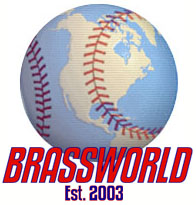 Please read your 2012 Brassworld Constitution. Coming in the April issue, the new season will be previewed. The 2012 Draft will be reviewed. Secondary Free Agency will be explored… In This Issue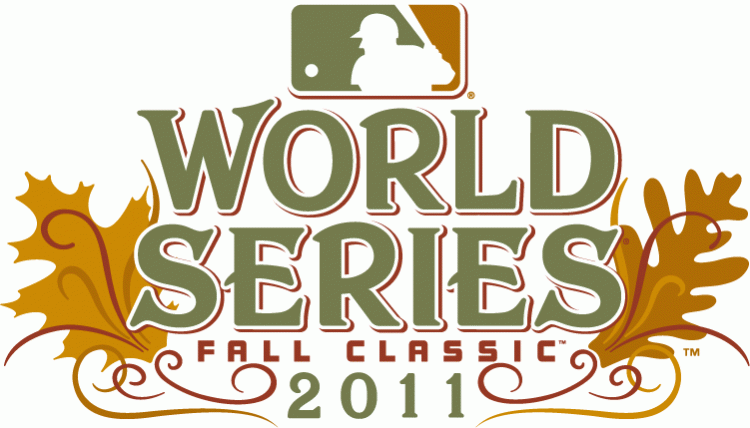 Gargoyles Win! Gargoyles Win! Gargoyles Win!Wayne FoulkeGame 1 - at GCG Dempster vs HarenBoth teams had sufficient rest to re-set their rotations. VIR started out quickly with an Aubrey Huff 2 run homer in the top of the first. A Morneau homer in the top of the 4th made it 3-0 VIR. GCG chipped away and eventually tied the game in the bottom of the 9th on a Chipper Jones bases loaded two-out walk. The game remained scoreless until the top of the 16th. Zito was on in relief as GCGs last remaining pitcher. Unaccustomed to pitching in a relief role, Zito tired in the 16th and gave up 3 runs. The big blast was a Raburn leadoff homer. It was 6-3 VIR going to the bottom of the 16th.Padilla was on for VIR and he was tired as well. Swisher and Denorfia smacked homers back to back with no outs, now it was 6-5 VIR. Padilla got the next three batters. 6-5 VIR  (Series VIR 1 GCG 0)Game 2 - at GGC Lee vs Garza. After a 16 inning game 1, both teams needed their starters to go deep into the game. Cliff Lee was the better bet to save his team's bullpen. It was Matt Garza though who threw 7 scoreless and going into the ninth, GCG led 4-0. With one out, Jack Cust doubled and then Giovanni Soto singled him in.Rajai Davis pinch ran but he was picked off. Rivera then got Huff to pop out for the third out.   4-1 GCG  (Series VIR 1 GCG 1)Game 3 - at VIR  Zito vs PadillaZito who lost game one, twirled 6 scoreless innings and he and three relievers 3-hit Virginia for a 1-0 GCG win.  (Series GCG 2  VIR 1)Game 4 at VIR   Haren vs Dempster After 6 innings, VIR had jumped out to a 3-1 lead behind a Morneau homer.GCG tied it with 2 in the top of the 6th behind a Branyan 2 run HR.  In the bottom of the 8th, Morneau singled, Cust popped out, then Soto doubled off Darren O'Day for a 4-3 VIR lead. Rafael Soriano pitched 2 2/3 of perfect ball to score the win for VIR 4-3.  Series (VIR 2 GCG 2)Game 5 at VIR    Garza vs Pettitte  Neither Garza nor Pettitte lasted through the  fifth inning even though they had much different results.  Pettitte pitched 4 2/3 and gave up no runs. He was pulled to counter balance the heavy right handed GCG line-up. It ended up being a good move by Virginia. Garza lasted only 4 1/3 and gave up three runs. GCG did rally in the 9th. With the bases loaded, VIR brought Kuo into the game to face Mike Cameron. Kuo hit Cameron in the elbow to score a run and keep the bases loaded. Jamie Carroll flied out to end the game. Morneau had two hits and two RBIs to pace VIR  4-1  (Series VIR 3 GCG 2)Game 6 at GCG  Cliff Lee vs. Brett AndersonStrange game. With the score tied 1-1, Cliff Lee popped to 2B. He pulled an oblique muscle and needed to be pulled from the game after only pitching one inning.  Then in the top of the third, Justin Morneau needed to be pulled from the game (injury reason not announced). In the bottom of the 4th GCG took the lead on rare Nick Markakis error. In the top of the 7th Cliff Pennington singled off Joel Peralta to tie the game at 2.  Neither team scored in the 8th or 9th and the game went into extra innings. The game stayed that way until the bottom of the 11th when Kelly Johnson hit a two-run walk-off homer off of Jamey Wright for a 4-2 GCG win.  What VIR did, even though they lost, was nothing short of amazing. He lost his starter after one inning, and then the next inning his best player was injured and VIR still battled until the 11th and was one play away from winning the game and the series.   (Series VIR 3 GCG 3)Game SevenBOXSCORE: Virginia At Gotham City   11/10/2011      Patriots           AB  R  H RBI AVG     Gargoyles          AB  R  H RBI AVG  C.Pennington SS     5  2  2  0 .203     J.Carroll SS,2B     4  1  1  0 .239    N.Markakis CF,RF    5  1  3  2 .323     K.Johnson 2B        4  0  1  1 .314    J.Morneau 1B        2  0  1  1 .354   F-O.Cabrera SS        1  0  0  0 .296  A-M.Byrd CF,LF        2  0  1  0 .484     D.Murphy LF         2  1  1  1 .434    A.Huff LF,1B        4  0  1  1 .309   C-M.Cameron PH,LF     2  0  2  1 .444    G.Soto C            3  0  0  0 .225     R.Branyan 1B        2  0  0  0 .200    J.Cust RF,LF        3  0  0  0 .273   D-D.Johnson PH,1B     1  0  0  0 .120  G-R.Davis PR,CF       0  0  0  0 .265     N.Swisher RF        2  0  0  0 .293    B.Inge 3B           3  0  0  0 .227     C.Denorfia CF       4  1  1  1 .231  H-T.Helton PH         1  0  0  0 .286     P.Alvarez 3B        4  2  2  1 .273    R.Soriano P         0  0  0  0 .000     R.Barajas C         4  1  2  2 .238    O.Hudson 2B         3  1  0  0 .224     D.Haren P           1  0  0  0 .333    R.Dempster P        3  0  0  0 .250   B-J.Willingham PH     0  0  0  0 .323    J.Wright P          0  0  0  0 ----     J.Peralta P         0  0  0  0 ----    D.Slaten P          0  0  0  0 ----   E-C.Jones PH          1  1  1  0 .139    S.Romo P            0  0  0  0 ----     D.O'Day P           0  0  0  0 ----    V.Padilla P         0  0  0  0 .143     M.Rivera P          1  0  0  0 .000                         I-R.Raburn PH,3B      1  0  0  0 .238                                           [1]         Totals      35  4  8  4                 Totals      33  7 11  7A-Subbed Defensively (CF) For Morneau In 4th InningB-Pinch Hit For Haren In 6th InningC-Pinch Hit For Murphy In 6th InningD-Pinch Hit For Branyan In 6th InningE-Pinch Hit For Peralta In 7th InningF-Subbed Defensively (SS) For Johnson In 8th InningG-Pinch Ran For Cust In 8th InningH-Pinch Hit For Inge In 8th InningI-Pinch Hit For Padilla In 8th InningINJURY: Justin Morneau INJURED (for 1 more game) in 4th inningINJURY: Jack Cust INJURED (for 3 more games) in 8th inningPatriots........ 1 0 2  1 0 0  0 0 0  -  4  8  2Gargoyles....... 0 0 0  1 0 1  3 2    -  7 11  0Patriots (15-9)          IP       H   R  ER  BB  SO  HR  PC    ERA  SCORESHEETR.Dempster                5 1/3   2   2   2   3   4   1  68   4.37  A1 C1J.Wright                  0       1   0   0   0   0   0   7   4.15  C2 C2D.Slaten HOLD(3rd)        0 1/3   1   0   0   0   0   0   8   0.00  C3 C4S.Romo LOSS(0-1) BS(2nd)  0 1/3   3   3   3   1   0   1  20   2.41  C5 C9V.Padilla                 1       1   0   0   1   2   0  23   1.90  D1 D5R.Soriano                 1       3   2   2   0   1   2  23   2.66  D6[1]Totals                    8      11   7   7   5   7   4Gargoyles (12-7)         IP       H   R  ER  BB  SO  HR  PC    ERA  SCORESHEETD.Haren                   6       7   4   4   3   6   0  93   4.78  A1 D1J.Peralta WIN(2-0)        1       1   0   0   0   0   0  19   1.20  D2 D5D.O'Day HOLD(4th)         0 2/3   0   0   0   0   0   0   9   2.93  D6 D8M.Rivera SAVE(6th)        1 1/3   0   0   0   0   0   0  14   1.08  D9[1]Totals                    9       8   4   4   3   6   0Game 7 at GCG  Dempster vs HarenAfter three innings, VIR jumped all over Haren for a 3-0 lead. In the 4th Morneau again left the game with an undisclosed injury. VIR was up 4-0 in the bottom of the 4th when GCG got one back on a David Murphy solo homer.GCG got one more in the bottom a 6th to make it 4-2 VIR. In the bottom of the 7th, GCG went up for good. Pedro Alvarez doubled and Rod Barajas homered. GCG got one more run on a Marlon Byrd error to take the lead 5-4.In the top of the 8th, Mariano Rivera came on with two outs and a runner on first. He got Raburn to ground out. In the bottom of the 8th, GCG added two insurance runs on Alvarez and Denorfia solo homers. Rivera induced a 1-2-3ninth for the GCG win 7-4.    (Series GCG 4  VIR 3)GCG and VIR were both to the World Series before. One of us was going to be the first team since Lafontaine Park to lose two BW World Series. Not a bad feat unless the first thing that pops into your mind is the Buffalo Bills. I thought it would be GCG the two time loser. VIR's bullpen was too deep and Morneau was a monster in the middle of his line-up. The injuries played a big role in deciding the series. Mike managed his team masterfully and he put his team in a position to win every game. The series was very close with each inning full of some kind of suspense.Final OwnerPlayerh/pSalaryYearsValueTotal ContractWILAbreu,B*h995,0001995,000995,000GCGBatista,Mp265,0001265,000265,000WOWBlanco,Hh473,0001473,000473,000CSFByrdak,T*p475,0001475,000475,000NORCairo,Mh950,0001950,000950,000GBSCapuano,C*p4,300,00014,300,0004,300,000VIRChavez,Endy Twoxh1,200,00011,200,0001,200,000WILChoate,R*p200,0001200,000200,000EXECora,A*h250,0001250,000250,000PIGDamon,J*h1,525,00011,525,0001,525,000DUBDobbs,G*h1,560,00011,560,0001,560,000PLHDotel,Op1,425,00011,425,0001,425,000ANNEvans,Nh200,0001200,000200,000WAIFontenot,M*h400,0001400,000400,000VIRFox,Jh225,0001225,000225,000CSFGonzalez,Ah1,100,00011,100,0001,100,000PARGonzalez,Albertoxh360,0001360,000360,000WOWGreene,Th200,0001200,000200,000DUBHafner,T*h1,100,00011,100,0001,100,000CSFHall,Bh275,0001275,000275,000SRMHannahan,Jackxh1,125,00011,125,0001,125,000WAIHawkins,Lp600,0001600,000600,000VIRHerrmann,Fp415,0001415,000415,000EXEHunter,Tp425,0001425,000425,000CSFIbanez,R*h740,0001740,000740,000CSFIgarashi,Rp225,0001225,000225,000EXEIsringhausen,Jasonxp325,0001325,000325,000CSFKeppinger,Jh1,500,00011,500,0001,500,000CSFKouzmanoff,Kh385,0001385,000385,000CSFLaffey,A*p425,0001425,000425,000NYMLee,Ch1,800,00011,800,0001,800,000DUBLee,Dh825,0001825,000825,000ANNLinebrink,Sp200,0001200,000200,000WILLopez,Rp526,0001526,000526,000PIGLudwick,Rh1,575,00011,575,0001,575,000EXEMcCoy,Mh300,0001300,000300,000PIGMcDonald,Jh205,0001205,000205,000PARMiranda,J*h200,0001200,000200,000EXEMota,Gp2,000,00012,000,0002,000,000DUBO'Flaherty,E*p4,200,00014,200,0004,200,000WOWOrdonez,Mh352,0001352,000352,000SRMPineiro,Jp1,600,00011,600,0001,600,000ASPRenteria,Eh630,0001630,000630,000ASPRodriguez,Fp314,2131314,213314,213ANNScott,L*h600,0001600,000600,000ANNSherrill,G*p225,0001225,000225,000ANNSpilborghs,Rh200,0001200,000200,000LAOTejada,Mh560,0001560,000560,000WAIThornton,M*p1,975,00011,975,0001,975,000WAITreanor,Mh1,500,00011,500,0001,500,000ANNValdez,Wh630,0001630,000630,000WAIVogelsong,Rxp4,450,00014,450,0004,450,000WAIWheeler,Dp900,0001900,000900,000WOWWilliams,Jeromexp200,0001200,000200,000PLHWillis,D*p775,0001775,000775,000CSFWilson,Jh310,0001310,000310,000DUBWright,Jp630,0001630,000630,000DUBAcosta,Mp400,0002532,000800,000EXEBerkman,L+h8,750,000211,637,50017,500,000GBSByrd,Mh1,928,00022,564,2403,856,000DUBCassevah,Bp450,0002598,500900,000DUBChavez,E*h300,0002399,000600,000VIRColon,Bartoloxp1,750,00022,327,5003,500,000NYMFarnsworth,Kp2,950,00023,923,5005,900,000DUBFuentes,B*p1,550,00022,061,5003,100,000VIRFuld,S*h275,0002365,750550,000GCGGonzalez,M*p250,0002332,500500,000CSFGregg,Kp425,0002565,250850,000GBSGrilli,Jasonxp250,0002332,500500,000NYMGuerrier,Mp1,700,00022,261,0003,400,000SRMHairston Jr,Jh2,000,00022,660,0004,000,000EXEHammel,Jp3,800,00025,054,0007,600,000PLHHernandez,Lp1,950,00022,593,5003,900,000MANHudson,Tp6,500,00028,645,00013,000,000VIRJohnson,Ch750,0002997,5001,500,000EXEJones,Ah650,0002864,5001,300,000PIGKennedy,A*h1,475,00021,961,7502,950,000MANKotchman,C*h5,250,00026,982,50010,500,000DUBKotsay,M*h665,0002884,4501,330,000DUBKottaras,G*h673,0002895,0901,346,000WOWLaHair,Bryanxh250,0002332,500500,000GCGLaird,Gh250,0002332,500500,000ALALeroux,Cp250,0002332,500500,000GCGMacdougal,Mp400,0002532,000800,000ALAMiles,A+h835,00021,110,5501,670,000WOWMilledge,Lh250,0002332,500500,000ASPNavarro,D+h625,0002831,2501,250,000ASPOhman,W*p365,0002485,450730,000NYMOliver,D*p1,500,00021,995,0003,000,000VIROutman,Joshxp533,0002708,8901,066,000VIRPeralta,Jp2,777,00023,693,4105,554,000NYMPerkins,G*p1,600,00022,128,0003,200,000VIRPunto,N+h635,9002845,7471,271,800EXEQualls,Cp1,150,00021,529,5002,300,000ASPResop,Cp495,0002658,350990,000CSFReyes,J*p650,0002864,5001,300,000ASPRivera,Jh421,0002559,930842,000MANRivera,Mp3,100,00024,123,0006,200,000DUBRodriguez,Fp1,151,00021,530,8302,302,000GCGSaito,Tp333,0002442,890666,000WILSanchez,Fh800,00021,064,0001,600,000CSFSimon,Ap450,0002598,500900,000WILThome,J*h490,0002651,700980,000WILVaritek,J+h537,0002714,2101,074,000HOBVasquez,Ep250,0002332,500500,000PIGZito,B*p645,0002857,8501,290,000MANAdams,Mp4,000,00036,640,00012,000,000WILArredondo,Josexp500,0003830,0001,500,000WILAviles,Mh925,00031,535,5002,775,000DUBAyala,Luisxp480,0003796,8001,440,000GCGBarajas,Rh1,200,00031,992,0003,600,000ALABarmes,Ch724,00031,201,8402,172,000GCGBartlett,Jh1,000,00031,660,0003,000,000PIGBlanton,Jp575,0003954,5001,725,000CSFBlevins,J*p334,0003554,4401,002,000WILBraden,D*p590,0003979,4001,770,000ASPBurnett,S*p590,0003979,4001,770,000ALACapps,Mp760,00031,261,6002,280,000ALACarroll,Jh1,323,00032,196,1803,969,000DUBDejesus,D*h1,475,00032,448,5004,425,000WOWDenorfia,Ch813,00031,349,5802,439,000CSFDevine,Joeyxp334,0003554,4401,002,000VIRDickey,Rp3,100,00035,146,0009,300,000ALAEllis,Ah351,0003582,6601,053,000WILFeldman,Sp334,0003554,4401,002,000ASPGetz,C*h661,00031,097,2601,983,000SANGiambi,J*h560,0003929,6001,680,000PIGGomes,Jh375,0003622,5001,125,000WAIHaren,Dp8,750,000314,525,00026,250,000NYMJohnson,Jp2,400,00033,984,0007,200,000PARJohnson,Rh540,0003896,4001,620,000MANJones,C+h3,500,00035,810,00010,500,000GBSKarstens,Jp2,100,10033,486,1666,300,300HOBKazmir,S*p334,0003554,4401,002,000CSFLidge,Bp650,00031,079,0001,950,000DUBLitsch,Jp870,00031,444,2002,610,000NORMartinez,Cp1,950,00033,237,0005,850,000PLHMartinez,V+h4,600,00037,636,00013,800,000WILMateo,Mp370,0003614,2001,110,000HOBMiller,A*p400,0003664,0001,200,000DUBMoseley,Dp1,100,00031,826,0003,300,000WILMoylan,Pp334,0003554,4401,002,000SANNix,Jh334,0003554,4401,002,000ASPNix,L*h970,00031,610,2002,910,000ASPOverbay,L*h350,0003581,0001,050,000NORPavano,Cp2,800,00034,648,0008,400,000AVRPeralta,Jh3,000,00034,980,0009,000,000NORPerry,Rp335,0003556,1001,005,000WAIReyes,J+h7,800,000312,948,00023,400,000CSFRoberts,B+h415,0003688,9001,245,000CSFRolen,Sh775,00031,286,5002,325,000GCGRoss,Dh426,0003707,1601,278,000NORSalas,Fp3,000,00034,980,0009,000,000MANScutaro,Mh2,750,00034,565,0008,250,000WILSoriano,Rp395,0003655,7001,185,000GBSTorrealba,Yh1,464,00032,430,2404,392,000WILUtley,C*h3,300,00035,478,0009,900,000SRMVargas,J*p2,000,00033,320,0006,000,000WILVeras,Jp1,100,00031,826,0003,300,000EXEWade,Coryxp757,00031,256,6202,271,000DUBWebb,Rp334,0003554,4401,002,000GCGWillingham,Jh3,200,00035,312,0009,600,000WILWilson,Brian Beard""xp1,675,00032,780,5005,025,000CSFBay,Jh1,500,00043,000,0006,000,000CSFBroxton,Jp1,000,00042,000,0004,000,000SRMBuck,Jh2,500,00045,000,00010,000,000CSFDe Aza,A*h1,000,00042,000,0004,000,000SANDowns,S*p1,500,00043,000,0006,000,000HOBSchafer,Jordanxh1,000,00042,000,0004,000,000GCGWerth,Jh2,000,00044,000,0008,000,000ALAYoukilis,Kh3,454,00046,908,00013,816,000NORCabrera,Mh9,250,000520,812,50046,250,000SANChen,B*p2,050,00054,612,50010,250,000LAOMcCarthy,Brandonxp3,475,00057,818,75017,375,000SRMMorneau,J*h1,600,00053,600,0008,000,000SANRoberts,Rh1,600,00053,600,0008,000,000CSFSanchez,J*p2,500,00055,625,00012,500,000SRMSwisher,N+h3,100,00056,975,00015,500,000GCGTeixeira,M+h4,250,00059,562,50021,250,000SANUehara,Kp1,650,00053,712,5008,250,000WILVenable,W*h1,975,00054,443,7509,875,000379,919,086653,505,313